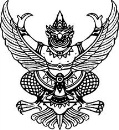 บันทึกข้อความส่วนราชการ   โทร. ที่ อว ๐๖๕๑.()/	วันที่   เรื่อง   ขออนุญาตให้ข้าราชการพลเรือนในสถาบันอุดมศึกษารายงานตัวกลับเข้าปฏิบัติงาน เรียน  	อธิการบดีมหาวิทยาลัยเทคโนโลยีราชมงคลตะวันออกเรื่องเดิม		ตามที่   ข้าราชการพลเรือนในสถาบันอุดมศึกษา สังกัด  ได้รับอนุญาตให้ไปศึกษาต่อระดับปริญญา สาขาวิชา  มหาวิทยาลัย  ภาค มีกำหนด ปี  เดือน วัน ตั้งแต่วันที่ ถึงวันที่  ด้วยทุน และได้รับอนุญาตให้ขยายเวลาศึกษาต่อ ดังนี้ 		ครั้งที่ 1 ตั้งแต่วันที่  ถึงวันที่  ด้วยทุน		ครั้งที่ 2 ตั้งแต่วันที่  ถึงวันที่  ด้วยทุนรวมระยะเวลาศึกษา ปี  เดือน วัน และมีความประสงค์ขอรายงานตัวกลับเข้าปฏิบัติงานตั้งแต่วันที่  	ข้อกฎหมาย	ระเบียบกระทรวงศึกษาธิการ ว่าด้วยการไปศึกษาเพิ่มเติม ฝึกอบรม ดูงาน หรือปฏิบัติการวิจัยภายในประเทศ พ.ศ. 2559 ข้อ 19 เมื่อครบกำหนดเวลาที่ได้รับอนุมัติ หรือเมื่อเสร็จจากการศึกษาเพิ่มเติม ฝึกอบรม ดูงาน หรือปฏิบัติการวิจัยก่อนครบกำหนดเวลาที่ได้รับอนุมัติ ข้าราชการผู้นั้นจะต้องรีบรายงานตัวกลับเข้าปฏิบัติราชการโดยเร็ว	ข้อเท็จจริง		  ขออนุญาตรายงานตัวกลับเข้าปฏิบัติงานต่อ ตั้งแต่วันที่  และได้แนบเอกสารประกอบการพิจารณา ดังนี้แบบขออนุญาตรายงานตัวกลับเข้าปฏิบัติงานหนังสือส่งตัวกลับเข้าปฏิบัติงานจากมหาวิทยาลัยที่ศึกษาข้อพิจารณา...-2-	ข้อพิจารณา	จึงเรียนมาเพื่อโปรดพิจารณาอนุญาตให้   รายงานตัวกลับเข้าปฏิบัติงานต่อ ตั้งแต่วันที่ ข้อเสนอ	เห็นควรอนุญาตให้   รายงานตัวกลับเข้าปฏิบัติงานต่อ  ตั้งแต่วันที่  และมอบ              กองบริหารงานบุคคล ดำเนินการในส่วนที่เกี่ยวข้องต่อไป	จึงเรียนมาเพื่อโปรดพิจารณา						()